RELAZIONE FINALE DISCIPLINARE a. s. 2022/2023 I LIVELLO 1° / 2°  PERIODO DIDATTICO (ALL. 2)(selezionare periodo di interesse)ASSE _______________________ SEDE ASSOCIATA DI_____________CLASSE ______Docente: prof._____________SITUAZIONE INIZIALELa classe è formata da______ corsisti di cui___ italiani e ____ stranieri.Nel complesso, il livello di uscita è:•	alto•	intermedio•	baseNel corso dell’anno si sono aggiunti alla classe i seguenti corsisti: ________Hanno effettivamente frequentato n.__ corsisti di cui __ italiani e __stranieri.COMPETENZE RAGGIUNTESecondo le linee guida per il passaggio al nuovo ordinamento (D.P.R. 263/2012), le competenze raggiunte al termine del I periodo didattico I livello sono le seguenti:(riportare competenze previste per la propria disciplina)____________________________________________________________________________________________________________________________________________________________CONTENUTI DISCIPLINARI SVOLTI (elencare contenuti)____________________________________________________________________________________________________________________________________________________________EVENTUALI DIFFICOLTÀ E OBIETTIVI NON RAGGIUNTINel gruppo di livello si sono riscontrate le seguenti difficoltà:_______________________I seguenti obiettivi non sono stati raggiunti perché:____________________________________Le seguenti UDA non sono state svolte perché:________________________________________METODOLOGIA E STRUMENTIVERIFICHESi sono valutati i progressi acquisiti nella disciplina periodicamente e, in particolare, si sono svolte delle verifiche al termine di ogni UDA. Le tipologie di prove somministrate sono state le seguenti:EVENTUALI ATTIVITÀ INTEGRATIVELa classe ha partecipato ai seguenti progetti:________________________________PARTECIPAZIONENel complesso, la partecipazione è stata: assidua        sporadica      scarsa     nullaVALUTAZIONE COMPETENZE RAGGIUNTELe competenze sono state: pienamente acquisite     acquisite     sufficientemente acquisite     non ancora acquisiteRispetto alla situazione di partenza ed alla sua evoluzione nel corso dell’anno, la classe: è complessivamente migliorata                    è rimasta stabile                                                                                        è peggiorata per i seguenti motivi:………………………………………………………………………………………………………………… ……………………………………………………………………………………………………………………..Le competenze delle discipline sono state perseguite giungendo a risultati complessivamente: molto positivi     positivi    abbastanza positivi   accettabili  non del tutto adeguati  inadeguatiSi sono osservate lacune in merito a ………………………………………………………………………………………………………………………………………………………………………………………………………………L’autonomia di lavoro è 	  adeguata	       nel complesso adeguata          per un gruppo di alunni non ancora adeguata per i seguenti motivi …………………………………………………………………..In relazione ai diversi livelli di partenza e alle capacità individuali, le competenze delle varie discipline sono state raggiunte in modo:AVANZATO (9-10) per i seguenti allievi:……………………………………………………….............................................................................................…………………………….................................................................................................................................... INTERMEDIO (8)  per i seguenti allievi: ………………………......................................................................................................................................................................................................................................................................................................................BASE (7) per i seguenti allievi.... ………………………………………………………………………………………......................................                                                                   …………………………………………………………………………………………....................................... INIZIALE (6) per i seguenti allievi.... ………………………………………………………………………………………......................................                                                                   …………………………………………………………………………………………....................................... PARZIALE (>6) per i seguenti allievi:………………………………………………………………………………………….........................................Luogo, data                                                                                                       Firma34  Centro Provinciale Istruzione Adulti - TarantoCorso Vittorio Emanuele II, n. 9 – 74123 – tel. 099 376123 – CF 90230200736 Cod. Mecc. TAMM128006 – Codice Univoco Ufficio UF4DT0e-Mail tamm128006@istruzione.it – pec tamm128006@pec.istruzione.it – sito www.cpiataranto.edu.it                          METODOLOGIA              MEZZI E STRUMENTIlezione frontale  lavoro in coppie di aiutolavoro di gruppo per fasce eterogeneediscussione guidataBrain stormingProblem solvingE-learningFlipped classroomRole playngDidattica individualizzata e personalizzataLibri di testoTesti didattici di supportoStampa specialisticaSchede predisposte dal docenteComputerUscite sul territorioGiochiSussidi audiovisiviEsperimenti    PROVE SCRITTEPROVE ORALIComprensione del testoAnalisi del testoSviluppo su tracciaRelazioniSintesiQuestionari apertiQuestionari a scelta multiplaEsercizi di completamentoEsercizi variSoluzione problemiAltro……………………….Relazione su attività svolteInterrogazioniInterventiDiscussione su argomenti di studioRole playing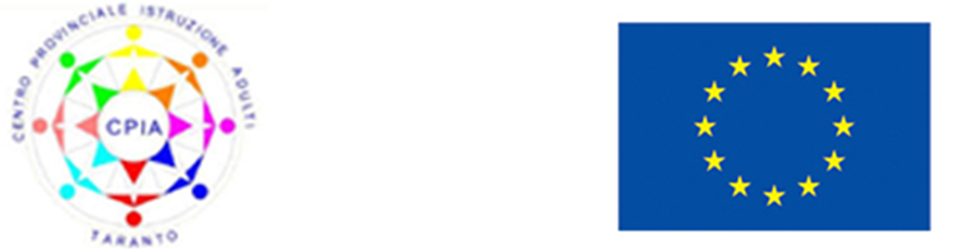 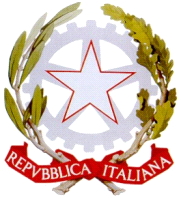 